РАСПОРЯЖЕНИЕАДМИНИСТРАЦИИ СОБОЛЕВСКОГО МУНИЦИПАЛЬНОГО     РАЙОНА КАМЧАТСКОГО КРАЯ11 декабря 2018                  с.Соболево                                        № 606– р Об утверждении  номенклатуры дел администрации Соболевского муниципального  района на 2019 год        В соответствии с Приказом  Министерства культуры РФ от 25 августа 2010 г. N 558 «Об утверждении "Перечня типовых управленческих архивных документов, образующихся в процессе деятельности государственных органов, органов местного самоуправления и организаций, с указанием сроков хранения», в целях систематизации документов администрации Соболевского муниципального района и обеспечения полноты состава документов и правильного их содержания   1. Утвердить номенклатуру дел Администрации Соболевского муниципального района на 2019 год  согласно приложению.   2. Руководителям структурных подразделений назначить ответственных за ведение делопроизводства и архива в структурных подразделениях Администрации Соболевского муниципального района.   3. Контроль за исполнением настоящего распоряжения возложить      на  руководителя управления делами Администрации Соболевского муниципального района Дранивскую А.Е.Глава  Соболевского муниципального района                                   В.И.КуркинПриложение к распоряжению администрации Соболевского муниципального районаот 11.12.2018 №606-р АДМИНИСТРАЦИЯ СОБОЛЕВСКОГОМУНИЦИПАЛЬНОГО РАЙОНА КАМЧАТСКОГО КРАЯНОМЕНКЛАТУРА ДЕЛ                                                       УТВЕРЖДАЮ                                                                                                    Глава Соболевского муниципальногоНа 2019 год                                                                                         района Камчатского края                                                                                                    _______________   (В.И.Куркин)                                                                                                    ________________ (дата)Руководитель управления деламиАдминистрации района                 _____________(подпись)            А.Е. ДранивскаяВедущий специалист-экспертпо архивному делу                          _____________(подпись)                 Е.Л. Ведмедь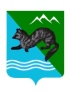 Индекс делЗаголовк делаЗаголовк делаКоличество делКоличество делСрокхранения и                     № статьи по перечнюПримечаниеПримечание12233455Название разделаНазвание разделаНазвание разделаНазвание разделаНазвание разделаНазвание разделаНазвание разделаНазвание раздела01. Управление  деламиI. Руководство и документационное обеспечение деятельности администрации Соболевского муниципального района01-0101-01Законы Российской Федерации, Указы Президента Российской Федерации Законы Камчатского края, постановления, распоряжения Правительства Камчатского края, распоряжения Губернатора Камчатского края. КопииДМНст.1бДМНст.1бДМНст.1бОтносящиеся к деятельности организации - постоянно ЭД01-0201-02Решения Думы Соболевского муниципального района. КопииДМНст. 1 бДМНст. 1 бДМНст. 1 б Относящиеся к деятельности организации - постоянно01-0301-03Перечень принятых постановлений Администрации района.Постоянно                                  ст. 3Постоянно                                  ст. 3Постоянно                                  ст. 301-0401-04Перечень принятых распоряжений Администрации районаПостоянност. 3Постоянност. 3Постоянност. 301-0501-05Поручения Губернатора Камчатского края, Вице-губернатора Камчатского края и заместителей Губернатора Камчатского края; документы (справки, докладные, служебные записки, заключения и прочее) по их выполнению5 летст.55 летст.55 летст.5(по оперативным вопросам) ЭД01-0601-06Постановления Администрации Соболевского муниципального района  (подлинники)постоянност. 18 апостоянност. 18 апостоянност. 18 а01-0701-07Распоряжения Администрации Соболевского муниципального района по основной деятельности (подлинники)постоянност. 19 апостоянност. 19 апостоянност. 19 а01-0801-08Переписка с учреждениями, предприятиями, организациями  района по вопросам основной деятельности5 летЭПКст. 355 летЭПКст. 355 летЭПКст. 3501-0901-09Положения о  структурных подразделениях Администрации районапостоянност. 56 апостоянност. 56 апостоянност. 56 а01-1001-10Учредительные документы администрации Соболевского муниципального района (Устав, Положение об администрации, свидетельство о государственной регистрации)постоянност. 57 апостоянност. 57 апостоянност. 57 а01-1101-11Штатное расписание Администрации района, структура администрациипостоянност. 71 апостоянност. 71 апостоянност. 71 а01-1201-12Переписка с органами исполнительной власти Камчатского края по вопросам деятельности администрации5 летст. 845 летст. 845 летст. 84ЭД01--1301--13Отчеты о рассмотрении обращений гражданпостоянност. 181постоянност. 181постоянност. 18101--1401--14Документы по рассмотрению обращений граждан (заявления, письма, ответы на них)5 лет ЭПКст. 183 б5 лет ЭПКст. 183 б5 лет ЭПКст. 183 б01-1501-15Номенклатура делпостоянност. 200апостоянност. 200апостоянност. 200а01-1601-16Переписка по вопросам информационно-технического обеспечения системы электронного документооборота5 лет ст.2145 лет ст.2145 лет ст.214ЭД01-1701-17Программные продукты (комплексы)Пост. ст.218Пост. ст.218Пост. ст.218После замены новыми01-1801-18Распорядительная и эксплуатационно-техническая документация (инструкции, руководства и др.) обслуживающему персоналу и пользователям информации по защите информации:Пост. ст.219 Пост. ст.219 Пост. ст.219 После замены новыми01-1901-19Базы данных информационных системВ соответствии со сроком хранения документов, помещенных в базу Ст.220В соответствии со сроком хранения документов, помещенных в базу Ст.220В соответствии со сроком хранения документов, помещенных в базу Ст.22001-2001-20Списки лиц, имеющих допуск к компьютерному оборудованию, к сети3 г. (1)Ст.2213 г. (1)Ст.2213 г. (1)Ст.221После замены новыми01-2101-21Перечни установленного и неустановленного компьютерного оборудования5 л. (1)Ст.2225 л. (1)Ст.2225 л. (1)Ст.222При условии проведения проверки (ревизии)01-2201-22Документы (акты, заключения, справки, переписка) о состоянии защиты информации в организации10 л. ЭПКСт.22410 л. ЭПКСт.22410 л. ЭПКСт.22401-2301-23Карточки (базы данных) регистрации и контроля обращений граждан5 летст. 258 е5 летст. 258 е5 летст. 258 еЭДII. Планирование и отчетность01-2401-24Планы работы Администрации районапостоянност. 285 апостоянност. 285 апостоянност. 285 а01-2501-25Оперативные  планы ежемесячных мероприятий Администрации  районаДМНст. 288ДМНст. 288ДМНст. 28801-2601-26Отчет главы Соболевского муниципального района о деятельности Администрации районапостоянност. 466постоянност. 466постоянност. 46601-2701-27Годовые отчеты о работе структурных подразделений организации5летст. 4755летст. 4755летст. 475III. Организация и проведение выборов01-2801-28Инструктивные и методические документы по организации и проведению выборов и голосованийДМНст. 27 бДМНст. 27 бДМНст. 27 б01-2901-29Документы, присланные из Избирательной комиссии Камчатского края,  поступающие по системе ГАС «Выборы»ДМНст. 1 бДМНст. 1 бДМНст. 1 б Относящиеся к деятельности организации - постоянно01-3001-30Книга регистрации входящей корреспонденции по регистрации (учету) избирателей, участников референдума на территории Соболевского  района5 летст. 258 г5 летст. 258 г5 летст. 258 гпереходящее01-3101-31Книга регистрации исходящей корреспонденции по регистрации (учету) избирателей, участников референдума на территории Соболевского района5 летст. 258 г5 летст. 258 г5 летст. 258 гпереходящее01-3201-32Сведения о регистрации (учету) избирателей, участников референдума на территории Соболевского района (первоисточники)постоянност. 973постоянност. 973постоянност. 97301-3301-33Копии сведений по регистрации (учету) избирателей, участников референдума на территории Соболевского района, поступивших по электронной почте ГАС «Выборы»постоянност. 973постоянност. 973постоянност. 973IV. Документы по кадровым вопросам и наградам01-3401-34Распоряжения Администрации  района по личному составу (подлинники)50 лет (ЭПК) ФЗ-43 от 02.03.2016г 50 лет (ЭПК) ФЗ-43 от 02.03.2016г 50 лет (ЭПК) ФЗ-43 от 02.03.2016г 01-3501-35Распоряжения Администрации  района по отпускам, командировкам  и хозяйственной деятельности (подлинники)5 лет ст.19 б,в 5 лет ст.19 б,в 5 лет ст.19 б,в 01-3601-36 Должностные инструкции работников управления делами Администрациипостоянност. 77 апостоянност. 77 апостоянност. 77 а01-3701-37Документы по формированию кадрового резерва5 лет ЭПКст. 6525 лет ЭПКст. 6525 лет ЭПКст. 65201-3801-38Сведения о составе работников, замещающих должности муниципальной службы по полу, возрасту, образованию, стажу работы за годПост.Ст.653 Пост.Ст.653 Пост.Ст.653 01-3901-39Личные дела работников, в т.ч. муниципальных служащих Администрации района50 лет ФЗ-125 от 22.10.2004 50 лет ФЗ-125 от 22.10.2004 50 лет ФЗ-125 от 22.10.2004 01-4001-40Трудовые книжки работников Администрации районаДо востребованияст. 664До востребованияст. 664До востребованияст. 66401-4101-41Акты приема-передачи личных дел  муниципальных служащих при переходе на другую работу50 лет ФЗ-125 от 22.10.200450 лет ФЗ-125 от 22.10.200450 лет ФЗ-125 от 22.10.200401-4201-42Протоколы заседаний конкурсных комиссий по  формирования кадрового резерва; заключению служебных контрактов с муниципальными служащими, достигшими возраста 65-ти лет; документы (справки, характеристики и др.) к нимПост. Ст.670 Пост. Ст.670 Пост. Ст.670 01-4301-43Переписка по вопросам подтверждения трудового стажа работников5 л. ЭПКСт.675 5 л. ЭПКСт.675 5 л. ЭПКСт.675 01-4401-44Протоколы заседаний комиссии по соблюдению требований к служебному поведению государственных гражданских и муниципальных служащих и урегулированию конфликтовПост. Ст.678 Пост. Ст.678 Пост. Ст.678 01-4501-45Реестры муниципальных служащихПост. (1)Ст.684Пост. (1)Ст.684Пост. (1)Ст.684передаются на постоянное хранение после завершения ведения01-4601-46График предоставления отпусков1 годст. 6931 годст. 6931 годст. 69301-4701-47Инструктивные и методические документы по вопросам награжденийДМНст. 27 бДМНст. 27 бДМНст. 27 б01-4801-48Документы по награждению граждан и юридических лиц (письма, ходатайства) наградами Администрации районапостоянност. 735 апостоянност. 735 апостоянност. 735 а01-01. Правовой отдел01-01-0101-01-01Проекты постановлений Администрации района, документы к ним1 гст. 20 1 гст. 20 1 гст. 20 01-01-0201-01-02Проекты распоряжений Администрации района, документы к ним1г.ст. 201г.ст. 201г.ст. 2001-01-0301-01-03Переписка с исполнительными органами Камчатского края и органами местного самоуправления по вопросам основной деятельности5 лет ЭПКст. 325 лет ЭПКст. 325 лет ЭПКст. 3201-01-0401-01-04Документы (протоколы, заключения, уведомления, выписки из государственного  реестра, решения судов, переписка) о ликвидации организацииПостоянно (1)ст. 49Постоянно (1)ст. 49Постоянно (1)ст. 49(1) Полный состав  видов документов указан в соответствующем законодательстве01-01-0501-01-05Положение о правовом отделе 3 годаст. 56 б3 годаст. 56 б3 годаст. 56 бпосле замены новым01-01-0601-01-06Положение о комиссии по противодействию коррупции (планы работы, протоколы заседаний, информации о выполнении поручений)постоянност. 57 апостоянност. 57 апостоянност. 57 а01-01-0701-01-07Документы по вопросам формирования списков присяжных заседателейПостоянност. 13 аПостоянност. 13 аПостоянност. 13 а01-01-0801-01-08Определения судебных органов5 летЭПКст. 1885 летЭПКст. 1885 летЭПКст. 18801-01-0901-01-09Копии документов (исковых заявлений, доверенностей, актов, справок, докладных записок, ходатайств, протоколов, определений, постановлений, характеристик), представляемых в правоохранительные, судебные органы, третейские суды5 лет ст. 1895 лет ст. 1895 лет ст. 189 после вынесения решения01-01-1001-01-10Реестр принятых нормативно правовых актов органами местного самоуправления Соболевского муниципального районаПостоянно                                  ст. 3Постоянно                                  ст. 3Постоянно                                  ст. 301-01-1101-01-11Переписка по вопросам правоохранительного характера5 л. ЭПКСт.1905 л. ЭПКСт.1905 л. ЭПКСт.19001-01-1201-01-12Договоры, соглашения об оказании юридических услуг5 л. ЭПКСт.1915 л. ЭПКСт.1915 л. ЭПКСт.191(1) После истечения срока действия договора01-01-1301-01-13Документы (заключения, справки, переписка) по проведению правовой экспертизы нормативно правовые акты5 л. ЭПКСт.1925 л. ЭПКСт.1925 л. ЭПКСт.19201-01-1401-01-14Документы (обзоры, справки, докладные записки, сведения, переписка) об организации и состоянии правовой работы5 л. ЭПКСт.1935 л. ЭПКСт.1935 л. ЭПКСт.19301-01-1501-01-15Переписка по оперативным правовым вопросам, в т.ч., о разъяснении законодательства3 г.Ст.1943 г.Ст.1943 г.Ст.19401-01-1601-01-16Договоры, соглашения  администрации Соболевского муниципального района5 л. Ст. 4365 л. Ст. 4365 л. Ст. 436После истечения срока действия договора01-01-1701-01-17Протоколы разногласий по договорам5 л. ЭПКСт. 4375 л. ЭПКСт. 4375 л. ЭПКСт. 43701-01-1801-01-18Постановления, распоряжения Администрации района, относящиеся к деятельности  по предоставлению жилых помещений служебного жилого фондаДМНст. 1 бДМНст. 1 бДМНст. 1 бОтносящиеся к деятельности организации - постоянно  01-01-1901-01-19Договора о предоставлении жилых  помещений специализированного муниципального жилищного фонда Соболевского муниципального района Пост.  Ст.937         Пост.  Ст.937         Пост.  Ст.937        01-01-2001-01-20Постановления, распоряжения Администрации района, относящиеся к деятельности  административной комиссии (копии)ДМНст. 1 бДМНст. 1 бДМНст. 1 б Относящиеся к деятельности организации - постоянно 01-01-2101-01-21Дела об административных правонарушениях3 годаст. 1883 годаст. 1883 годаст. 18801-01-2201-01-22Протоколы заседаний  административной комиссии Пост. Ст.678 Пост. Ст.678 Пост. Ст.678 01-01-2301-01-23Годовой отчет о работе административной комиссии постоянност. 294 апостоянност. 294 апостоянност. 294 а01-01-2401-01-24Квартальные отчеты о работе административной комиссии5 лет ЭПКст. 294 б5 лет ЭПКст. 294 б5 лет ЭПКст. 294 б01-01-2501-01-25Журнал регистрации протоколов об административных правонарушениях3 годаст. 6433 годаст. 6433 годаст. 64301-01-2601-01-26Журнал учета выдачи протоколов об административных правонарушениях3 годаст. 6433 годаст. 6433 годаст. 64301-02. Муниципальный архив1.Руководство01-02-0101-02-01Постановления и распоряжения Правительства РО, относящиеся к архивному делуДМНст. 1 бДМНст. 1 бДМНст. 1 бОтносящиеся к деятельности организации - постоянно переходящее01-02-0201-02-02Постановления и распоряжения Администрации района, относящиеся к деятельности архива (копии)ДМНст. 1 бДМНст. 1 бДМНст. 1 бОтносящиеся к деятельности организации - постоянно переходящее01-02-0301-02-03Документы ДСП, инструкции, рекомендации Федерального Архивного агентства, Агентства по делам архивов Камчатского края3 годаст. 27 б3 годаст. 27 б3 годаст. 27 бпосле замены новыми01-02-0401-02-04Документы по проверке работы муниципального архива вышестоящими органами5 лет ЭПКст. 173 б5 лет ЭПКст. 173 б5 лет ЭПКст. 173 бпереходящее01-02-0501-02-05Переписка по вопросам архивного дела5 летст. 2565 летст. 2565 летст. 256ЭД01-02-0601-02-06Переписка с подведомственными организациями по вопросам основной деятельности муниципального архива5 лет ЭПКст. 345 лет ЭПКст. 345 лет ЭПКст. 342. Организационные вопросымуниципального архива01-02-0701-02-07Описи дел постоянного храненияпостоянност. 248 апостоянност. 248 апостоянност. 248 апереходящее01-02-0801-02-08Журнал учета поступающих документов5 летст. 258 г5 летст. 258 г5 летст. 258 гпереходящее01-02-0901-02-09Журнал учета отправляемых документов5 летст. 258 г5 летст. 258 г5 летст. 258 гпереходящее                                    03 Планирование и отчетность01-02-1001-02-10Годовой отчет муниципального архивапостоянност. 294 апостоянност. 294 апостоянност. 294 а01-02-1101-02-11Квартальные отчет муниципального архива5 летст. 294 б5 летст. 294 б5 летст. 294 б01-02-1201-02-12Исполнение запросов социально-правового характера с положительным результатом5 летст. 2535 летст. 2535 летст. 25301-02-1301-02-13Исполнение запросов социально-правового характера с отрицательным результатом5 летст. 2535 летст. 2535 летст. 25301-02-1401-02-14Исполнение непрофильных социально-правовых запросов5 летст. 2535 летст. 2535 летст. 25301-02-1501-02-15Исполнение тематических запросов с положительным результатом5 летст. 2535 летст. 2535 летст. 25301-02-1601-02-16Исполнение тематических запросов с отрицательным результатом5 летст. 2535 летст. 2535 летст. 2533. Производственная деятельность. Обеспечение сохранности документов01-02-1701-02-17Документы по итогам проверки наличия и состояния дел в фондах муниципального архивапостоянност. 246постоянност. 246постоянност. 24601-02-1801-02-18Книга и акты выдачи дел во временное пользование из хранилища3 годаст. 259 е3 годаст. 259 е3 годаст. 259 еПосле возвращения дел в архив01-02-1901-02-19Справки о не сохранности документов в организациях муниципального образованияпостоянност. 246постоянност. 246постоянност. 246 4.Комплектование и экспертиза.Организация ведомственного хранения01-02-2001-02-20Сведения о состоянии учреждений – источников комплектования муниципального архива5 лет ЭПКст. 2565 лет ЭПКст. 2565 лет ЭПКст. 25601-02-2101-02-21Тетрадь учета утверждения описей на ЭПМК Агентства по делам архивов Камчатского края1 год после окончания журнала1 год после окончания журнала1 год после окончания журналапереходящее01-02-2201-02-22Заключения на описи дел, представленных на утверждение ЭПМКдо сдачи в муниципальный архивдо сдачи в муниципальный архивдо сдачи в муниципальный архив5. Справочно-поисковые          средства01-02-2301-02-23Документы об инвентаризации и по учету состояния дел АФ РФ, хранящихся в муниципальном архиве Администрации и в ведомственных архивахпостоянност. 247постоянност. 247постоянност. 24701-02-2401-02-24Карточки фондов, хранящиеся в муниципальном архиве Администрации.постоянност. 247постоянност. 247постоянност. 247переходящее01-02-2501-02-25«Дела фондов» организаций  района, являющихся источниками комплектования Архивного фондапостоянност. 246постоянност. 246постоянност. 24601-02-2601-02-26Список учреждений-источников комплектования муниципального архивапостоянност. 247постоянност. 247постоянност. 24701-02-2701-02-27«Наблюдательные дела» за состоянием и сохранностью документов в учреждениях - источниках комплектованияпостоянност. 246постоянност. 246постоянност. 246переходящее01-02-2801-02-28Список фондов муниципального архива Администрации районапостоянност. 247постоянност. 247постоянност. 247переходящее01-02-2901-02-29Книга учета поступлений документов в архивный фондпостоянност. 247постоянност. 247постоянност. 247переходящее01-02-3001-02-30Книга учета выбытия документовпостоянност. 247постоянност. 247постоянност. 247переходящее01-02-3101-02-31Книга учета методических пособийДМНст. 712 бДМНст. 712 бДМНст. 712 бпереходящее01-02-3201-02-32Описи дел постоянного срока хранения, утвержденные на ЭПМК постоянност. 248 апостоянност. 248 апостоянност. 248 а01-02-3301-02-33Журнал учета изготовления копий архивных документов5 летст. 2525 летст. 2525 летст. 252переходящее01-02-3401-02-34Акты о сдаче документов на хранениепостоянност. 246постоянност. 246постоянност. 24602. Заместитель главы администрации Соболевского муниципального района, руководитель комитет по экономике, ТЭК ЖКХ и управлению муниципальным имуществом02 –0102 –01Постановления, распоряжения исполнительных органов государственной власти Камчатского края, присланные для сведения и руководстваДМНст. 1 бДМНст. 1 бДМНст. 1 бОтносящиеся к деятельности организации - постоянно 02 –0202 –02Постановления, распоряжения администрации  муниципального района по вопросам относящихся к компетенции  комитетаДМНст. 1 бДМНст. 1 бДМНст. 1 бОтносящиеся к деятельности организации - постоянно 02 –0302 –03Решения Законодательного Собрания Камчатского края  направленные  для сведения и руководстваДМНст. 1 бДМНст. 1 бДМНст. 1 б Относящиеся к деятельности организации - постоянно 02 – 0402 – 04Решения представительного органа муниципального района, направленные для сведения и руководстваДМНст. 1 бДМНст. 1 бДМНст. 1 бОтносящиеся к деятельности организации - постоянно ЭД02-0502-05Поручения Губернатора Камчатского края, Вице-губернатора и заместителей Губернатора Камчатского края; документы (справки, докладные, служебные записки, заключения и прочее) по их выполнению 5 летст.5 5 летст.5 5 летст.5ЭД02-0602-06Планы работы  комитета ежемесячные ДМНст. 288 ДМНст. 288 ДМНст. 28802-0702-07Положения об отделах  в составе комитетаПостоянноСт.56 аПостоянноСт.56 аПостоянноСт.56 а  02 –08  02 –08Протоколы заседаний  межведомственной рабочей группы администрации муниципального образования по легализации «теневой» зарплаты и документы к ним5 л. ст. 5 е5 л. ст. 5 е5 л. ст. 5 епереходящее02- 0902- 09Годовой отчет о работе комитета 5 л. ст. 4755 л. ст. 4755 л. ст. 47502- 1002- 10Доклад Главы Администрации района о достигнутых значениях показателей для оценки эффективности деятельности органов местного самоуправления Соболевского муниципального района и их планируемых значениях на 3-х летний периодПост.ст. 468Пост.ст. 468Пост.ст. 46803.Заместитель главы администрации                    по вопросам социальной политике03-0103-01Нормативно-правовые документы Федерального Собрания, Президента, Правительства РФ, Законодательного Собрания Камчатского края, постановления и распоряжения Губернатора Камчатского края, по вопросам социальной политикиДМНст. 1 бДМНст. 1 бДМНст. 1 бОтносящиеся к деятельности организации - постоянно 03-0203-02Постановления, распоряжения Администрации района, по вопросам социальной политикиДМНст. 1 б ДМНст. 1 б ДМНст. 1 б  Относящиеся к деятельности организации - постоянно 03-0303-03Поручения Губернатора Камчатского края, Вице-губернатора Камчатского края и заместителей Губернатора Камчатского края; документы (справки, докладные, служебные записки, заключения и прочее) по их выполнению5 летст.55 летст.55 летст.5(по оперативным вопросам)03-0403-04Переписка с государственными органами Камчатского края по основным (профильным) направлениям деятельности5 летст.325 летст.325 летст.3203-0503-05Переписка с учреждениями, предприятиями, организациями  района по вопросам основной деятельности5 летЭПКст. 355 летЭПКст. 355 летЭПКст. 3503-0603-06Положение о муниципальной комиссии по мониторингу реализации Указов Президента РФ от 07.05.2012постоянност. 57 апостоянност. 57 апостоянност. 57 а03-0703-07Документы (анкеты, инструкции, отчеты, аналитические справки, переписка) по социологическим опросам населенияПост.Ст.995Пост.Ст.995Пост.Ст.99503-0803-08Документы (протоколы, сведения, докладные записки, справки) о деятельности районной СПЭК Пост.Ст.998Пост.Ст.998Пост.Ст.99803-0903-09Документы (протоколы, сведения, докладные записки, справки) о деятельности комиссии  по премированию руководителей  муниципальных учреждений Пост.Ст.998Пост.Ст.998Пост.Ст.99803-1003-10Документы (информации, справки, сводки, сведения, докладные записки) по основной отраслевой (профильной) деятельности Пост.Ст.83Пост.Ст.83Пост.Ст.8303-1103-11Документы (аналитические обзоры, доклады) об основной (профильной) деятельности, представляемые в органы государственной власти Камчатского края Пост.Ст.83 Пост.Ст.83 Пост.Ст.8303-1203-12Документы (служебные записки, справки, сведения) работников структурных подразделений5 летст. 885 летст. 885 летст. 8803-1303-13Обращения граждан (предложения, заявления, жалобы, претензии и др.); документы (справки, сведения, переписка) по их рассмотрениюПост.ст. 183Пост.ст. 183Пост.ст. 18304.Отделение по делам ГО и ЧС и мобилизационная подготовка04-0104-01Постановления, распоряжения Губернатора, Правительства Камчатского края, комиссии по ГО и ЧС при Правительстве Камчатского края, присланные для сведения и руководстваДМНст. 1 бДМНст. 1 бДМНст. 1 бОтносящиеся к деятельности организации - постоянно 04-0204-02  Приказы, указания главного управления МЧС России по Камчатскому краю, присланные для сведения и руководстваДМНст. 1 бДМНст. 1 бДМНст. 1 бОтносящиеся к деятельности организации - постоянно 04-0304-03Переписка по вопросам ЧС и пожарной безопасности5 лет ст. 845 лет ст. 845 лет ст. 8404-0404-04Табель срочных донесений (Отчеты по ГО)Постоянност. 201 аПостоянност. 201 аПостоянност. 201 а04-0504-05Годовой отчет по воинскому учету и бронированию граждан, пребывающих в запасе (форма № 6)5 лет ЭПКст. 464 б5 лет ЭПКст. 464 б5 лет ЭПКст. 464 б04-0604-06Годовой отчет о мобилизационной подготовке автомобильного транспорта5 лет ЭПКст. 464 б5 лет ЭПКст. 464 б5 лет ЭПКст. 464 б04-0704-07План работы КЧС и ОПБ района,                        протоколы заседаний  КЧСПостоянност. 285 аПостоянност. 285 аПостоянност. 285 а04-0804-08Протоколы заседаний суженного заседания (секр.)постоянност. 5 впостоянност. 5 впостоянност. 5 в04-0904-09Документы (планы, отчеты, справки, списки) об организации работы по гражданской обороне и чрезвычайным ситуациям5 лет ЭПКСт.8625 лет ЭПКСт.8625 лет ЭПКСт.86204-1004-10Акты аттестации режимных помещений, средств электронно-вычислительной техники, используемой в этих помещениях3 годаСт.8673 годаСт.8673 годаСт.867После переаттестации или окончании эксплуатации помещения04-1104-11Паспорт антитеррористической  защищенности организацииПостоянноСт. 869ПостоянноСт. 869ПостоянноСт. 86904-1204-12План работы, протоколы антитеррористической комиссии5 летст. 8835 летст. 8835 летст. 88304-1304-13Документы (планы, отчеты) по бронированию граждан, пребывающих в запасе5 летСт.6915 летСт.6915 летСт.69104-1404-14Журнал проверок состояния   воинского учета и бронирования  граждан, пребывающих в запасе   5 летСт.6925 летСт.6925 летСт.69204-1504-15Годовой отчет о работе антитеррористической комиссии постоянност. 294 апостоянност. 294 апостоянност. 294 а04-1604-16Годовой отчет о работе комиссии по ГО и ЧС постоянност. 294 апостоянност. 294 апостоянност. 294 а04-1704-17Журнал учёта чрезвычайных ситуаций на территории муниципального районапостоянност. 320постоянност. 320постоянност. 32004-1804-18Документы по пожарно-профилактическим мероприятиям5 летст. 8615 летст. 8615 летст. 86104-1904-19Документы по эвакомероприятиям5 летст. 8615 летст. 8615 летст. 86104-2004-20Документы по противопаводковым мероприятиям5 летст. 8625 летст. 8625 летст. 86204-2104-21Документы по защитным сооружениям5 летст. 8625 летст. 8625 летст. 86204-2204-22Документы о внештатно – аварийно - спасательных формированиях5 летст. 8625 летст. 8625 летст. 86205. Комиссия по делам несовершеннолетних и защите их прав05-0105-01Законы и иные нормативные правовые акты (указы, постановления), распоряжения РФ, Камчатского края, муниципальные нормативные актыДМНне менее 5 летст. 1 бДМНне менее 5 летст. 1 бДМНне менее 5 летст. 1 бОтносящиеся к деятельности организации постоянно05-0205-02Проекты муниципальных нормативных правовых актов; документы (справки, доклады. заключения, предложения) по их разработкеДМН ст. 2 бДМН ст. 2 бДМН ст. 2 бОтносящиеся к деятельности организации постоянно05-0305-03Положение о комиссии по делам несовершеннолетних и защите их прав администрации Соболевского муниципального районаПостоянност. 57 аПостоянност. 57 аПостоянност. 57 а05-0405-04Протоколы заседаний комиссии по делам несовершеннолетних и защите их при Правительстве Камчатского краяПостоянност. 18 бПостоянност. 18 бПостоянност. 18 б05-0505-05Протоколы заседаний комиссии по делам несовершеннолетних и защите их прав администрации Соболевского  муниципального районаПостоянност. 18 бПостоянност. 18 бПостоянност. 18 б05-0605-06Справки и акты обследований и проверок комиссии по делам несовершеннолетних и защите их прав5летст. 188г5летст. 188г5летст. 188г05-0705-07Постановления, определения комиссии по делам несовершеннолетних и защите их прав и материалы к ним5 летст. 188 г5 летст. 188 г5 летст. 188 г05-0805-08Справки о состоянии подростковой преступности среди несовершеннолетних по Соболевскому муниципальному району представляемые в комиссию по делам несовершеннолетних и защите их прав5 лет ЭПКст. 355 лет ЭПКст. 355 лет ЭПКст. 3505-0905-09Справки о работе комиссии по профилактике безнадзорности, предупреждению правонарушений и антиобщественных действий несовершеннолетних и о состоянии подростковой преступности на территории Соболевского  муниципального района предоставляемые руководству5 лет ст. 467 г5 лет ст. 467 г5 лет ст. 467 г05-1005-10Журнал учета дел об административных правонарушениях5 лет ст. 258 г5 лет ст. 258 г5 лет ст. 258 г05-1105-11Журнал учета обращения граждан в комиссию по делам несовершеннолетних и защите их прав5 лет ст. 258 е5 лет ст. 258 е5 лет ст. 258 е05-1205-12База данных о неблагополучных семьях, проживающих на территории Соболевского муниципального района5 лет ст. 258 г5 лет ст. 258 г5 лет ст. 258 г05-1305-13муниципальные программы и операции комиссии по делам несовершеннолетних и защите их правПостоянност. 262 аПостоянност. 262 аПостоянност. 262 а05-1405-14Журнал регистрации входящей корреспонденции комиссии по делам несовершеннолетних и защите их прав5 лет ст. 258 г5 лет ст. 258 г5 лет ст. 258 г05-1505-15Журнал регистрации исходящей корреспонденции комиссии по делам несовершеннолетних и защите их прав5 лет ст. 258 г5 лет ст. 258 г5 лет ст. 258 г05-1605-16Годовые планы комиссии по делам несовершеннолетних и защите их правПостоянност. 285 аПостоянност. 285 аПостоянност. 285 а05-1705-17Годовые отчеты о работе комиссии по делам несовершеннолетних и защите их правПостоянност. 467 бПостоянност. 467 бПостоянност. 467 б05-1805-18Алфавитная книга комиссии по делам несовершеннолетних и защите их прав5 летст. 258 е5 летст. 258 е5 летст. 258 е05-1905-19Журнал регистрации выдачи повесток комиссии по делам несовершеннолетних и защите их прав5 лет ст. 258 г5 лет ст. 258 г5 лет ст. 258 г05-2005-20Журнал учета несовершеннолетних, подлежащих списочному учету5летст. 258е5летст. 258е5летст. 258е05-2105-21Журнал учета проведения рейдов и обращения граждан в комиссию по делам несовершеннолетних и защите их прав5летст. 258е5летст. 258е5летст. 258е05-2205-22Журнал учета лиц, подвергнутых штрафу и квитанции к нему5летст. 258г5летст. 258г5летст. 258г05-2305-23Переписка по вопросам комиссии по делам несовершеннолетних и защите их прав5 лет ЭПКст. 335 лет ЭПКст. 335 лет ЭПКст. 3305-2405-24Учетные карточки комиссии по делам несовершеннолетних и защите их прав5 лет ст. 1955 лет ст. 1955 лет ст. 19505-2505-25Журнал регистрации постановлений по административным правонарушениям5 летст. 258г5 летст. 258г5 летст. 258г05-2605-26Журнал статистического учетаПостоянност. 258Постоянност. 258Постоянност. 25805-2705-27Журнал учета протоколов об административных правонарушениях, составленных членами комиссии по делам несовершеннолетних и защите их прав Соболевского  муниципального района5 лет ЭПКст. 188г5 лет ЭПКст. 188г5 лет ЭПКст. 188г05-2805-28Журнал контроля за выполнением постановлений комиссии по делам несовершеннолетних и защите их прав по вопросам профилактики безнадзорности и правонарушений несовершеннолетнихПостоянност. 258Постоянност. 258Постоянност. 25805-2905-29Журнал учета несовершеннолетних, проживающих в семьях, находящихся в социально-опасном положенииПостоянност. 258Постоянност. 258Постоянност. 25805-3005-30Журнал учета постановлений о постановке несовершеннолетних и их родителей на учет в комиссии по делам несовершеннолетнихПостоянност. 258Постоянност. 258Постоянност. 25805-3105-31Журнал учета постановлений об отказе в возбуждении уголовных дел поступивших на рассмотрение в комиссиюПостоянност. 258Постоянност. 258Постоянност. 25805-3205-32Журнал учета постановлений комиссии, вынесенных по результатам рассмотрения материалов, поступивших на рассмотрение из образовательных учреждений5 летст. 188г5 летст. 188г5 летст. 188г05-3305-33Годовой отчет о работе антинаркотической  комиссии           постоянност. 294 апостоянност. 294 апостоянност. 294 а05-3405-34Ежеквартальные отчеты о работе антинаркотической  комиссии 5 лет ЭПМКст. 294 б5 лет ЭПМКст. 294 б5 лет ЭПМКст. 294 б